                                     Семидесятая  сессия пятого созываРЕШЕНИЕОб условиях приватизации муниципального имущества ,арендуемого субъектами малого предпринимательства ,обладающим преимущественным правом на приобретение  арендуемого имущества Рассмотрев обращение администрации сельского поселения Боринский сельсовет Липецкого муниципального района Липецкой области ,руководствуясь Федеральным законом  «Об общих принципах организации местного самоуправления в Российской Федерации» от 06.10.2003г №131-ФЗ,Уставом сельского поселения Боринский сельсовет Липецкого муниципального района и учитывая решение постоянных депутатских комиссий, Совет депутатов сельского поселенияРЕШИЛ:В соответствии с Федеральным законом «О приватизации государственного и муниципального имущества » от 21.12.2001г № 178-ФЗ, Федеральным законом «Об особенностях отчуждения недвижимого имущества, находящегося в государственной собственности субъектов РФ или муниципальной собственности и арендуемого субъектами малого и среднего предпринимательства ,и о внесении в отдельные законодательные акты Российской Федерации»    от 22.07.2008г №159-ФЗ,на основании заявлений  Индивидуального предпринимателя Родионовой Натальи Васильевны от 12марта 2019года № 72, Индивидуального предпринимателя Бекоевой Людмилы Владимировны от 22 марта 2019 года № 95.1.Осуществить приватизацию объектов ,являющихся  имуществом сельского поселения Боринский сельсовет : 2.Определить :2.1.Способ приватизации :   предоставить Индивидуальному предпринимателю Родионовой Наталье Васильевне (ИНН 482503263971)преимущественное право на приобретение арендуемого  имущества –Помещение 1 ,расположенное по адресу: Липецкая область, Липецкий район,с.Боринское,ул.Луначарского,д.13. ; Индивидуальному предпринимателю Бекоевой Людмиле Владимировне (ИНН 481301077498) преимущественное право на приобретение арендуемого  имущества – Помещение  2  расположенное по адресу: Липецкая область, Липецкий район,с.Боринское,ул.Луначарского,д.13. 2.2.Цена продажи: помещение 1   - 418069(четыреста восемнадцать тысяч шестьдесят девять ) рублей (с учетом НДС) ;                                    помещение 2-    1 463 250 ( один миллион четыреста шестьдесят три тысячи  двести пятьдесят    )рублей      (с учетом  НДС ) .                       2.3.Форма платежа: единовременно или в рассрочку посредствам ежемесячных или ежеквартальных выплат  в равных долях. Срок рассрочки оплаты не менее  5(лет). Право выбора оплаты принадлежит Арендатору.3.В течение десяти дней с даты принятия решения об условиях приватизации арендуемого имущества направить ИП Родионовой Наталье Васильевне и ИП Бекоевой Людмиле Владимировне копию решения ,предложение о заключении договора купли-продажи и проект договора купли –продажи арендуемого имущества для подписания.4.В случае согласия ИП Родионовой Натальи Васильевны и ИП Бекоевой Людмилы Владимировны  на использование преимущественного права на приобретение арендуемого  имущества договор купли- продажи  арендуемого имущества заключить в течение тридцати дней со дня получения ИП Родионовой  Н.В.и ИП Бекоевой  Л.В.предложения  о заключении договора и проект договора. 5.Субъекты малого и среднего предпринимательства утрачивают преимущественное право на приобретение арендуемого имущества: -с  момента отказа субъектами малого или среднего предпринимательства от заключения договора купли –продаже имущества;- по истечении тридцати дней со дня получения субъектом малого и среднего предпринимательства предложения и (или)проекта договора купли –продажи арендуемого имущества в случае, если этот договор  не подписан субъектом   малого или среднего предпринимательства в указанный срок ,за исключением случаев  приостановления течения указанного срока .  - с момента расторжения договора купли –продажи арендуемого имущества в связи с существенным нарушением  его условий субъектов  малого или  среднего предпринимательства .6.Настоящее  решение  об условиях приватизации муниципального имущества ,арендуемого субъектами  малого  и среднего предпринимательства ,обладающим преимущественным правом на приобретение  арендуемого имущества  опубликовать  в районной   газете «Сельская нива» и разместить на официальном сайте администрации сельского поселения Боринский сельсовет .Председатель Совета депутатов сельского поселения Боринский сельсовет 	Н.В.Ярикова 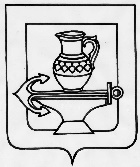 СОВЕТ ДЕПУТАТОВ СЕЛЬСКОГО ПОСЕЛЕНИЯ БОРИНСКИЙ СЕЛЬСОВЕТ ЛИПЕЦКОГО МУНИЦИПАЛЬНОГО РАЙОНА ЛИПЕЦКОЙ ОБЛАСТИ РОССИЙСКОЙ ФЕДЕРАЦИИ16  апреля  2019 года                                               №364Наименование арендуемого имущества                              Характеристика имущества Помещение назначение:нежилое,площадь:35кв.м,этаж:1по адресу: Липецкая область, Липецкий район,с.Боринское,ул.Луначарского,д.13,пом.1,кадастровый номер 48:13:1370413:537,свидетельство о государственной регистрации права: запись регистрации №48-48/004-48/004/026/2015-407/1 от 13.07.2015г. Помещение назначение:нежилое,площадь:132кв.м,этаж:1по адресу: Липецкая область, Липецкий район,с.Боринское,ул.Луначарского,д.13,пом.2,кадастровый номер 48:13:1370413:538,свидетельство о государственной регистрации права :запись регистрации№48-48/004-48/004/026/2015-408/1 от 13.07.2015г